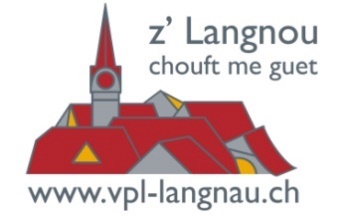 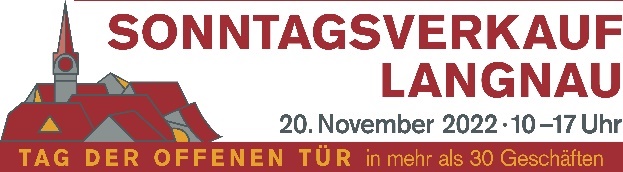 Anmeldung Sonntagsverkauf vom 20. November 2022 für Geschäfte und StandbetreiberAnmeldetalon bis am 31. August 2022 retour: via E-Mail an sonntagsverkauf@vpl-langnau.ch oderbrieflich an VPL, Postfach 912, 3550 Langnau i. E. Firma:	………………………………………………………Name, Vorname:	………………………………………………………Adresse:	………………………………………………………PLZ, Ort:	………………………………………………………E-Mail / Telefon:	………………………………………………………Nur für Geschäfte (bitte ankreuzen):Wir nehmen wieder an der Tombola teil: Nein:      Ja	   Anzahl Preise: ............................Nur für Standbetreiber auszufüllen:Folgende Verkaufsartikel werden ausgestellt: ………………………………………………............………………………………………………………………………………………………………………………………………………………………………………………………………………………………………………………………………………………………………………………………………………Platzpauschale: CHF 30.00 (VPL-Mitglieder kostenlos)Gerne stellen wir Ihnen Marktstände der Gemeinde Langnau zu VerfügungAnzahl Stand		……… Stück	à CHF	30.00Anzahl Dach		……… Stück	à CHF	30.00Ich habe einen eigenen Stand:	………. Stück		Grösse:	L: …...…....	B: …………...Elektrische Anschlüsse müssen bei der Anmeldung angegeben werden: 230 Volt (CHF 40.-)           400 Volt (CHF 100.-) 	Watt: ..................................Infolge technischen Mehraufwandes der Stromanschlüsse mussten die Kosten angepasst werden. Wo immer möglich bitten wir auf den Strombezug zu verzichten.Standaufbau	Ab 08.00 Uhr		Standabbau	Ab 17.00 Uhr (nicht vorher)Verantwortliche Person:	Name, Vorname: .................................................................................	Telefonnummer	: ..................................................................................Alkoholische Getränke:	 Ja		 Nein	Speise- und Getränkeangebot (auch Güetzi, Popcorn, Tee, Sirup, usw.) 	.............................................................................................................................................................................................................................................................................................................................................................................................................................................................................................................................................................................................................................................Wir möchten alle darauf hinweisen möglichst wenig Abfall zu verursachen. Bitte beachten:	Ihre Anmeldung ist verbindlich und verpflichtet zum Bezahlen von allen bezogenen Leistungen; auch bei kurzfristiger oder unentschuldigter Abwesenheit. 
Zudem muss die obengenannte Person die Verantwortung übernehmen und im Sinne des Jugendschutzes handeln und die Hygienevorschriften selbst einhalten. Bitte nehmen Sie Einblick, in die Verordnung des Eidgenössischen Departements des Innern: www.edi.admin.ch.
Zusätzlich verpflichten Sie sich an die jeweils geltenden Corona Schutzmassnahmen zu halten.Jedes geöffnete Geschäft erscheint mit einem Inserat in der Wochen-Zeitung (Auflage über 41`912). Die Sonderseite „Sonntagsverkauf“ erscheint am 17. November 2022.Bitte ankreuzen: 	 Inserat wie letztes Jahr		Neues Inserat folgt bis 17. Oktober 2022 an peter@wochen-zeitung.ch Kontakt bei Fragen: Peter Egli, Tel.-Nr. 034 409 40 01		Ich bin Standbetreiber. Bitte rufen Sie mich an, ich habe Interesse meine		Produkte auf der Sonderseite zu präsentieren. 	Sie erreichen mich am besten unter der Tel-Nr.: .......................................Kosten für Geschäfte:	Kosten für Bewilligung, Teilnahmegebühren, Werbung 
CHF 100.00 für VPL-Mitglied, CHF 150.00 für Nichtmitglied
Ort, Datum, Unterschrift: .....................................................................................................................		Mit seiner Unterschrift bestätigt der Unterzeichnende seine Teilnahme und dass die Anmeldung wahrheitsgetreu ausgefüllt wurde. Der Unterzeichnende übernimmt zudem die volle Verantwortung und verpflichtet sich, das Jugendschutzgesetz und Hygienevorschriften in seinem Einflussbereich einzuhalten.Für Fragen steht Ihnen Daniela Radovanovic gerne zur Verfügung: info@meister-langnau.ch oder telefonisch: 034 402 11 77.